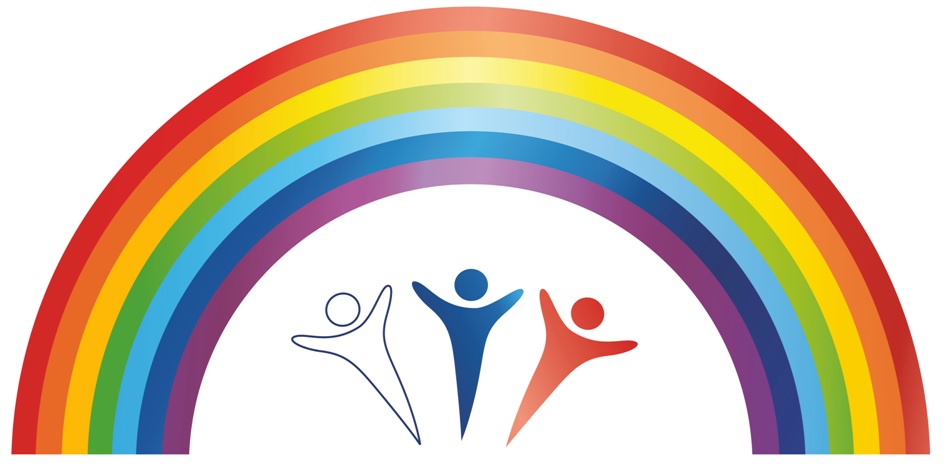 ПРОГРАММАIV Съезда социальных работников и социальных педагогов России«Социальное благополучие и права человека: роль социальных служб, социально-ориентированных НПО и бизнеса»Дата проведения – 7- 8 октября 2014 годаМесто проведения – город Москва7 октября 2014 годаСекционные заседанияНовые законы для социальной сферы – новые подходы и решения. (запись на секцию закрыта)Место проведения – Министерство труда и социальной защиты Российской Федерации. Адрес: г. Москва, ул. Ильинка, д. 21 (м. Китай-город)09.00-10.00 Регистрация делегатов съезда 10.00 – 13.00 а) Федеральный  закон  № 442  «Об основах  социального  обслуживания  граждан Российской Федерации»: потенциал закона в контексте структурных изменений в отрасли социального обслуживания. Проблемы реализации отдельных норм закона. Вопросы конкретизации закона в субъектах Российской Федерации.Ведущие: Петрова Светлана Валентиновна - директор Департамента демографической политики и социальной защиты населения Минтруда РФ;Кукушкина Любовь Евгеньевна - директор Департамента социальной защиты населения Администрации Владимирской области, член Правления ССОПиР. Рагозина Людмила Георгиевна - заведующая лабораторией уровня жизни и социальной защиты Института социального анализа и прогнозирования РАНХиГС, член Общественного Совета Минтруда Российской Федерации.14.00 – 16.30б) Независимая оценка  качества  работы организаций, оказывающих услуги в сфере социального  обслуживания: контроль качества, рейтинги деятельности учреждений, механизм  включения  некоммерческих и общественных организаций. Ведущие:Ельцова Любовь Юрьевна – заместитель министра труда и социальной защиты РФ;Тополева-Солдунова Елена Андреевна - председатель Общественного Совета при Минтруда РФ, член Общественной Палаты;Туганова Лариса Александровна, министр труда и социального развития Республики Северная Осетия – Алания, член Правления ССОПиР.16.30 – 17.00 Обсуждение Кодекса этики социального работника и социального педагога. Знакомство с определением социальной работы, предложенной Международной Федерацией социальной работы. Предложения в Минтруд РФ по дополнению  Кодекса с учетом предложений делегатов. Ведущий:  Приступа Елена Николаевна, доктор педагогических наук, профессор кафедры психолого-социальных технологий Института психологии, социологии и социальных отношений Московский городской педагогический университет (ГБОУ ВПО МГПУ).Программа «Доступная среда»: ход реализации, проблемы и сложности, достижения и успехи. Место проведения – Министерство труда и социальной защиты Российской Федерации. Адрес: г. Москва, ул. Ильинка, д. 21 (м. Китай-город)10.00 - 11.00 Регистрация делегатов съезда 11.00 – 16.00Ведущие:Лекарев Григорий Григорьевич -  директор Департамента по делам инвалидов Министерства труда и социальной защиты РФ;Дьячковский Алексей Прокопьевич – Министр труда и социального развития Республики Саха (Якутия);Краско Мария Геннадьевна – директор Департамента социального развития ХМАО-Югры.16.00 – 17.00 Обсуждение Кодекса этики социального работника и социального педагога. Знакомство с определением социальной работы, предложенной Международной Федерацией социальной работы. Предложения в Минтруд РФ по дополнению  Кодекса с учетом предложений делегатов. Ведущий:  Кононова Людмила Ивановна, д.и.н., профессор, зав. кафедрой теории и технологии социальной работы ИПК ДСЗН г. Москвы.Социальная защита семьи, материнства и детства – современные подходы.Место проведения - Министерство труда и социальной защиты Российской Федерации. Адрес: г. Москва, ул. Ильинка, д. 21 (м. Китай-город)10.00-11.00 Регистрация делегатов съезда 11.00 – 16.00 Ведущие:Пугачева Елена Юрьевна – заместитель директора Департамента демографической политики и социальной защиты населения Минтруда РФ;Каманина Лариса Владимировна – Начальник Департамента социальной защиты населения Вологодской области, член Правления ССОПиР.16.00 – 17.00 Обсуждение Кодекса этики социального работника и социального педагога. Знакомство с определением социальной работы, предложенной Международной Федерацией социальной работы. Предложения в Минтруд РФ по дополнению  Кодекса с учетом предложений делегатов. Ведущий:  Стрельникова Нина Никитична, к.п.н., доцент кафедры социального управления и экономики ИПК ДСЗН г. Москвы.Стратегия России по работе с пожилыми гражданами: создание условий для активного долголетия и социального благополучия.Место проведения – Пансионат для ветеранов труда №31Адрес: г.Москва, район Теплый Стан, ул. Островитянова, 16, корп. 5 (м. Коньково)10.00-11.00 Регистрация делегатов съезда 11.00 – 16.00Ведущие:Бесштанько Андрей Владимирович – заместитель руководителя Департамента социальной защиты населения г.Москвы;Кобыляцкий Николай Григорьевич – заместитель министра труда и социальной защиты населения Ставропольского края, член Правления ССОПиР.16.00 – 17.00 Обсуждение Кодекса этики социального работника и социального педагога. Знакомство с определением социальной работы, предложенной Международной Федерацией социальной работы. Предложения в Минтруд РФ по дополнению  Кодекса с учетом предложений делегатов. Ведущий:  Прохорова Оксана Германовна, д.п.н., профессор, заведующая кафедрой социального управления и экономики ИПК ДСЗН г. Москвы. Эффективные технологии и методики профилактики семейного неблагополучия, поддержки детей и семей с детьми.Место проведения - ГБК СРЦ «Отрадное»Адрес: г. Москва, ул. Декабристов, д. 22 (м. Отрадное)10.00-11.00 Регистрация делегатов съезда 11.00 – 16.00 Ведущие:Гордеева Марина Владимировна - Председатель Правления Фонда поддержки детей, находящихся в трудной жизненной ситуации.Барсукова Татьяна Митрофановна, зам. руководителя  Департамента  социальной защиты  г. Москвы16.00 – 17.00 Обсуждение Кодекса этики социального работника и социального педагога. Знакомство с определением социальной работы, предложенной Международной Федерацией социальной работы. Предложения в Минтруд РФ по дополнению  Кодекса с учетом предложений делегатов. Ведущий:  Сикорская Лариса Евгеньевна, д.п.н., профессор кафедры педагогики и психологии ИПК ДСЗН г. Москвы.Международные инструменты Совета Европы как механизм реализации прав человека (в частности, прав людей с ограниченными возможностями)Место проведения – офис Совета Европы в РФ.Адрес: Россия, Москва, Леонтьевский пер., 9 (м. Пушкинская)10.00-11.00 Регистрация делегатов съезда 11.00 – 16.00 Ведущие:Вокач-Болдырева Елена Игоревна – заместитель директора Департамента правовой и международной деятельности;Россинская Евгения Михайловна - директор Информационного офиса Совета Европы в России.16.00 – 17.00 Обсуждение Кодекса этики социального работника и социального педагога. Знакомство с определением социальной работы, предложенной Международной Федерацией социальной работы. Предложения в Минтруд РФ по дополнению  Кодекса с учетом предложений делегатов. Ведущий:  Каминский Павел Леонидович, зав.кафедрой социального управления и экономики ИПК ДСЗН, к.ю.н..Национальная система профессиональных квалификаций,   повышение компетентности специалистов социальной сферы. Место проведения - Институт повышения квалификации специалистов социальной сферы ДСЗН г.Москвы.Адрес: Россия, г. Москва, 1-й Басманный пер., д. 10 (м. Комсомольская)10.00-11.00 Регистрация делегатов съезда 11.00 – 16.00 Ведущие:Холостова Евдокия Ивановна - директор ГАУ ИПК ДСЗН;Рева Георгий Васильевич, Министр труда и социальной защиты Забайкальского края;Фирсов Михаил Васильевич, профессор кафедры социальной работы и социальной педагогики Московского государственного областного института.16.00 – 17.00 Обсуждение Кодекса этики социального работника и социального педагога. Знакомство с определением социальной работы, предложенной Международной Федерацией социальной работы. Предложения в Минтруд РФ по дополнению  Кодекса с учетом предложений делегатов. Ведущий:  Мкртумова Ирина Владимировна, д.соц.н., профессор, зам. директора ИПК ДСЗН г. Москвы.Профессиональные и образовательные стандарты для специальностей социальной сферы: опыт и проблемы внедренияМесто проведения – Российский государственный социальный Университет.Адрес: Россия, Москва, ул. Вильгельма Пика, дом 4, стр.1 (м. Ботанический Сад)10.00-11.00 Регистрация делегатов съезда 11.00 – 16.00 Ведущие:Вельмяйкин Сергей Федорович, первый заместитель Министра труда и социальной защиты РФ;Климов Александр Алексеевич, заместитель Министра образования и науки РФ;Починок Наталья Борисовна – и.о. ректора РГСУ, доктор экономических наук, Председатель Совета УМО вузов России по образованию в области социальной работы.16.00 – 17.00 Обсуждение Кодекса этики социального работника и социального педагога. Знакомство с определением социальной работы, предложенной Международной Федерацией социальной работы. Предложения в Минтруд РФ по дополнению  Кодекса с учетом предложений делегатов. Ведущий:  Сизикова Валерия Викторовна, декан факультета социальной работы, педагогики и ювенологии, заведующая кафедрой социальных технологий РГСУ, доктор пед. наук, профессор, заместитель Председателя Совета учебно-методического объединения вузов России по образованию в области социальной работы.Социальная педагогика и ее роль в разрешении конфликтов в семье, обществе, мире. (запись нa секцию закрыта)Место проведения – Центральный Дом Ученых.Адрес: 109034, г.Москва, ул.Пречистенка, 16 (м. Кропоткинская)09.00-10.00 Регистрация делегатов съезда 10.00 – 16.15Ведущие:Гурьянова Марина Петровна – и.о. директора Института социальной педагогики Российской академии образования, доктор пед. наук;Мардахаев Лев Владимирович – зав. кафедрой социальной и семейной педагогики РГСУ, доктор пед.наук, член Правления ССОПиР;Бочарова Валентина Георгиевна, член-корреспондент РАО, доктор пед.наук.16.15 – 17.00 Обсуждение Кодекса этики социального работника и социального педагога. Знакомство с определением социальной работы, предложенной Международной Федерацией социальной работы. Предложения в Минтруд РФ по дополнению  Кодекса с учетом предложений делегатов. Ведущий:  Сапожникова Татьяна Николаевна,  д. пед. наук, директор УМЦ "Детство" ДСЗН г. Москвы.Механизмы стимулирования конкуренции, расширение рынка социальных услуг, усиление роли общественных, благотворительных, СО НКО и бизнеса в сфере социального обслуживания населения. Заседание секции проводится при поддержке Общероссийской общественной организации «Деловая Россия»Место проведения: Центр международной торговлиАдрес: Москва, Краснопресненская наб., 12, подъезд 7, второй этаж, зал «Ангара» (вход с ул. Мантулинская) (м. Баррикадная, м.Краснопресненская, м. Улица 1905 года).10.00-11.00 Регистрация делегатов съезда 11.00 – 16.00  Ведущие:Лысенко Александр Евгеньевич – член ССОПиР, научный руководитель и председатель правления Национального центра проблем инвалидности, эксперт ОНФ по делам инвалидов, руководитель отраслевого отделения по реабилитационной индустрии и член Федерального межотраслевого совета Общероссийской общественной организации «Деловая Россия»;Забралова Ольга Сергеевна – Министр социальной защиты населения Московской области;Рыбальченко Сергей Игоревич – председатель Комитета по социальной политике Общероссийской общественной организации «Деловая Россия», член Общественного совета Министерства труда и социальной защиты Российской Федерации. 16.00 – 17.00 Обсуждение Кодекса этики социального работника и социального педагога. Знакомство с определением социальной работы, предложенной Международной Федерацией социальной работы. Предложения в Минтруд РФ по дополнению  Кодекса с учетом предложений делегатов. Ведущий:  Вдовина Маргарита Владимировна, д.с.н., профессор кафедры теории и технологии социальной работы ИПК ДСЗН г. Москвы.Насилие и жестокость по отношению к женщинам: международный аспект.Место проведения – Посольство Франции.Адрес: Россия, Москва, улица Большая Якиманка, 45 (м. Октябрьская)09.00-10.00 Регистрация делегатов съезда 10.00 – 16.15Ведущие:Мари Керль - советник по социальным вопросам, руководитель отдела по социальным и санитарным вопроса Посольства Франции в России;Антимонова Марина Юрьевна – министр социально-демографической и семейной политики Самарской области;Лагункина Валентина Ивановна – член Правления ССОПиР, экс-министр социальной защиты населения Московской области.16.15 – 17.00 Обсуждение Кодекса этики социального работника и социального педагога. Знакомство с определением социальной работы, предложенной Международной Федерацией социальной работы. Предложения в Минтруд РФ по дополнению  Кодекса с учетом предложений делегатов. Ведущий:  Овчаренко Лариса Юрьевна, кандидат психологических наук, доцент, заведующая кафедрой психолого-социальных технологий Института психологии, социологии и социальных отношений Московский городской педагогический университет (ГБОУ ВПО МГПУ).Пленарное заседание СъездаДата проведения – 8 октября 2014 годаВремя – 11.00 - 17.00Место проведения – Дом Правительства Московской областиг. Красногорск, бульвар Строителей, д. 1 (м. Мякинино)В программе предусмотрены выступления руководителей государства, членов Государственной Думы, Федерального Собрания, представителей Министерства труда и социальной защиты РФ, руководителей регионов России, гостей из-за рубежа.9.30- 10.45  Регистрация гостей и делегатов Съезда11.00-13.00  Выступления  и приветствия 13.00-14.00  Обед14.00 – 16.30  Подведение итогов секционных заседаний – выступление всех руководителей (по 7 – 10 минут) 16.30 – 17.00 Принятие нового Кодекса этики социальных работников и социальных педагогов России. Принятие определения социальной работы для использования его в практике. Принятие резолюции IV Съезда. Награждение победителей конкурсов Съезда.